Profesionālo kvalifikāciju apliecinošā dokumenta sērija ____________ Nr._____________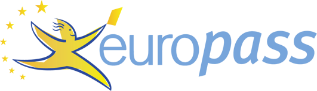 Pielikums profesionālo kvalifikāciju apliecinošam dokumentam(*) Latvija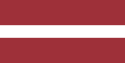 1. Profesionālo kvalifikāciju apliecinošā dokumenta nosaukums(1) Atestāts par arodizglītību Profesionālās kvalifikācijas apliecībaProfesionālā kvalifikācija: Ķīmiskās produkcijas ražošanas operators(1) oriģinālvalodā2. Profesionālo kvalifikāciju apliecinošā dokumenta nosaukuma tulkojums(2) A certificate of vocational basic education A vocational qualification certificateVocational qualification: Chemical products plant and machine operator**(2) Ja nepieciešams. Šim tulkojumam nav juridiska statusa.3. Kompetenču raksturojumsĶīmiskās produkcijas ražošanas operators sagatavo un lieto vienkāršus ķīmiskās produkcijas ražošanas izejmateriālus, iekārtas un aprīkojumu, dokumentē ražošanas procesa rezultātus saskaņā ar instrukciju.Apguvis kompetences šādu profesionālo pienākumu un uzdevumu veikšanai:3.1. Ķīmiskās produkcijas ražošanas procesu veikšana:̶  ievērot uzņēmuma reglamentējošo dokumentāciju;̶  sagatavot darba vietu;̶  pārbaudīt izejvielu un materiālu atbilstību kvalitātei, daudzumam un sortimentam ražošanas procesa veikšanai;̶  svērt un mērīt izejvielas;̶  iekraut izejvielas tehnoloģiskajās iekārtās;̶  veikt ražošanas tehnoloģisko procesu;̶  uzturēt un kontrolēt procesa tehnoloģiskos parametrus (nepieciešamības gadījumā fiksēt procesa parametru novirzes);̶  dokumentēt ražošanas procesu;̶  sagatavot un nodot produkta paraugus kvalitātes kontrolei;̶  sagatavot iepakošanas materiālus;̶  iepakot un marķēt gala produktu;̶  nodot gala produktu glabāšanai;̶  veikt stingrai uzskaitei pakļauto vielu reģistrāciju.3.2. Iekārtu un tehnoloģisko komunikāciju ekspluatēšana un uzturēšana:̶  izvērtēt iekārtu un ierīču tehnisko stāvokli;̶  sagatavot iekārtas un ierīces atbilstoši ķīmiskās produkcijas ražošanas tehnoloģisko procesu reglamentējošai dokumentācijai;̶  izvērtēt tehnoloģisko komunikāciju atbilstību veicamajam ražošanas procesam;̶  izmantot iekārtas ražošanas procesu veikšanai;̶  ievērot iekārtu drošas ekspluatācijas prasības.3.3. Labas ražošanas prakses un citu kvalitātes sistēmu prasību ievērošana:̶  ievērot standartu operāciju procedūras, instrukcijas un citu reglamentējošo dokumentāciju;̶  aizpildīt fiksējošo dokumentāciju;̶  ievērot personāla, telpu un iekārtu higiēnas prasības;̶  piedalīties regulārās kvalifikācijas uzturēšanas apmācībās un zināšanu pārbaudēs.3.4. Uzņēmuma darbības pamatprincipu īstenošana un ievērošana:̶  ievērot darba aizsardzības noteikumus;̶  ievērot vides aizsardzības noteikumus;̶  veikt savu darbu saskaņā ar termiņiem, resursiem un kvalitātes prasībām;̶  sadarboties ar darba kolēģiem;̶  risināt darba konflikta situācijas;̶  pielietot kolektīvos un individuālos aizsardzības līdzekļus;̶  uzturēt tīru un sakoptu darba vidi;̶  sniegt pirmo palīdzību;̶  ziņot tiešajam vadītājam par potenciālajiem riskiem darba procesā.Papildu kompetences:̶  <<Aizpilda izglītības iestāde>>;̶  ...;̶  ...;̶  ...4. Nodarbinātības iespējas atbilstoši profesionālajai kvalifikācijai(3)Strādāt ķīmijas, bioķīmijas, farmācijas, kosmētikas un parfimērijas nozares uzņēmumā.(3) Ja iespējams5. Profesionālo kvalifikāciju apliecinošā dokumenta raksturojums5. Profesionālo kvalifikāciju apliecinošā dokumenta raksturojumsProfesionālo kvalifikāciju apliecinošo dokumentu izsniegušās iestādes nosaukums un statussValsts iestāde, kas nodrošina profesionālo kvalifikāciju apliecinošā dokumenta atzīšanu<<Dokumenta izsniedzēja pilns nosaukums, adrese, tālruņa Nr., tīmekļa vietnes adrese; elektroniskā pasta adrese. Izsniedzēja juridiskais statuss>>Latvijas Republikas Izglītības un zinātnes ministrija, tīmekļa vietne: www.izm.gov.lv Profesionālo kvalifikāciju apliecinošā dokumenta līmenis(valsts vai starptautisks)Vērtējumu skala/Vērtējums, kas apliecina prasību izpildiValsts atzīts dokuments, atbilst trešajam Latvijas kvalifikāciju ietvarstruktūras līmenim (3. LKI) un trešajam Eiropas kvalifikāciju ietvarstruktūras līmenim (3. EKI).Profesionālās kvalifikācijas eksāmenā saņemtais vērtējums ne zemāk par "viduvēji – 5"(vērtēšanā izmanto 10 ballu vērtējuma skalu).Pieejamība nākamajam izglītības līmenimStarptautiskie līgumi vai vienošanāsAtestāts par arodizglītību vai vidējo izglītību dod iespēju turpināt izglītību 4. LKI/4. EKI līmenī.<<Ja attiecināms. Aizpilda izglītības iestāde, gadījumā, ja noslēgtie starptautiskie līgumi vai vienošanās paredz papildu sertifikātu izsniegšanu. Ja nav attiecināms, komentāru dzēst>>Juridiskais pamatsJuridiskais pamatsProfesionālās izglītības likums (6. pants).Profesionālās izglītības likums (6. pants).6. Profesionālo kvalifikāciju apliecinošā dokumenta iegūšanas veids6. Profesionālo kvalifikāciju apliecinošā dokumenta iegūšanas veids6. Profesionālo kvalifikāciju apliecinošā dokumenta iegūšanas veids6. Profesionālo kvalifikāciju apliecinošā dokumenta iegūšanas veids Formālā izglītība: Klātiene Klātiene (darba vidē balstītas mācības) Neklātiene Formālā izglītība: Klātiene Klātiene (darba vidē balstītas mācības) Neklātiene Ārpus formālās izglītības sistēmas apgūtā izglītība Ārpus formālās izglītības sistēmas apgūtā izglītībaKopējais mācību ilgums*** (stundas/gadi) _______________Kopējais mācību ilgums*** (stundas/gadi) _______________Kopējais mācību ilgums*** (stundas/gadi) _______________Kopējais mācību ilgums*** (stundas/gadi) _______________A: Iegūtās profesionālās izglītības aprakstsB: Procentos no visas (100%) programmas B: Procentos no visas (100%) programmas C: Ilgums (stundas/nedēļas)Izglītības programmas daļa, kas apgūta izglītības iestādē<<Ieraksta izglītības programmas apjomu (%), kas apgūts izglītības iestādes mācību telpās>><<Ieraksta izglītības programmas apjomu (%), kas apgūts izglītības iestādes mācību telpās>><<Ieraksta izglītības programmas apjomu (stundās vai mācību nedēļās), kas apgūts izglītības iestādes mācību telpās>>Izglītības programmas daļa, kas apgūta praksē darba vietā, t.sk. darba vidē balstītās mācībās<<Ieraksta izglītības programmas apjomu (%), kas apgūts ārpus izglītības iestādes mācību telpām,t.i. praktiskās mācības uzņēmumā/-os, mācību praksē darba vietā, darba vidē balstītas mācības>><<Ieraksta izglītības programmas apjomu (%), kas apgūts ārpus izglītības iestādes mācību telpām,t.i. praktiskās mācības uzņēmumā/-os, mācību praksē darba vietā, darba vidē balstītas mācības>><<Ieraksta izglītības programmas apjomu (stundās vai mācību nedēļās), kas apgūts ārpus izglītības iestādes mācību telpām,t.i. praktiskās mācības uzņēmumā/-os, mācību praksē darba vietā, darba vidē balstītas>>*** Attiecināms uz formālajā ceļā iegūto izglītību.Papildu informācija pieejama:www.izm.gov.lvhttps://visc.gov.lv/profizglitiba/stand_saraksts_mk_not_626.shtmlNacionālais informācijas centrs:Latvijas Nacionālais Europass centrs, http://www.europass.lv/*** Attiecināms uz formālajā ceļā iegūto izglītību.Papildu informācija pieejama:www.izm.gov.lvhttps://visc.gov.lv/profizglitiba/stand_saraksts_mk_not_626.shtmlNacionālais informācijas centrs:Latvijas Nacionālais Europass centrs, http://www.europass.lv/*** Attiecināms uz formālajā ceļā iegūto izglītību.Papildu informācija pieejama:www.izm.gov.lvhttps://visc.gov.lv/profizglitiba/stand_saraksts_mk_not_626.shtmlNacionālais informācijas centrs:Latvijas Nacionālais Europass centrs, http://www.europass.lv/*** Attiecināms uz formālajā ceļā iegūto izglītību.Papildu informācija pieejama:www.izm.gov.lvhttps://visc.gov.lv/profizglitiba/stand_saraksts_mk_not_626.shtmlNacionālais informācijas centrs:Latvijas Nacionālais Europass centrs, http://www.europass.lv/